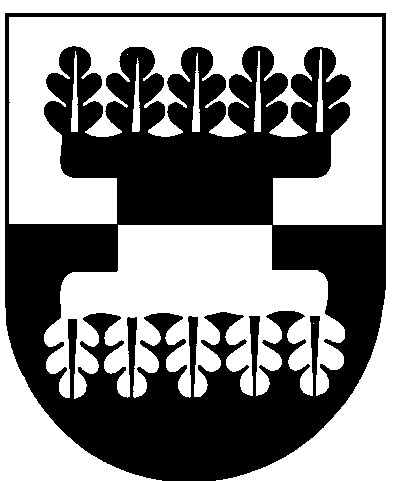 ŠILALĖS RAJONO SAVIVALDYBĖS ADMINISTRACIJOSDIREKTORIUSĮSAKYMASDĖL ŠILALĖS RAJONO SAVIVALDYBĖS ADMINISTRACIJOS DIREKTORIAUS 2013 M. KOVO 13 D. ĮSAKYMO NR. DĮV-353 „DĖL GYVENTOJŲ PASTATŲ, NUKENTĖJUSIŲ NUO GAISRO AR KITŲ AVARIJŲ, ŽALOS APSKAIČIAVIMO METODIKOS PATVIRTINIMO IR ŽALOS APSKAIČIAVIMO KOMISIJOS SUDARYMO“ PAKEITIMO 2018 m. balandžio 13 d. Nr. DĮV-456ŠilalėVadovaudamasis Lietuvos Respublikos vietos savivaldos įstatymo 29 straipsnio 8 dalies 2 punktu ir 18 straipsnio 1 dalimi: P a k e i č i u Šilalės rajono savivaldybės administracijos direktoriaus 2013 m. kovo 13 d. įsakymo Nr. DĮV-353 „Dėl Gyventojų pastatų, nukentėjusių nuo gaisro ar kitų avarijų, žalos apskaičiavimo metodikos patvirtinimo ir žalos apskaičiavimo komisijos sudarymo“ 1 punktą ir jį išdėstau taip:„1. S u d a r a u Gyventojų pastatų, nukentėjusių nuo gaisro ar kitų avarijų, žalos apskaičiavimo komisiją:Martynas Remeikis, Teisės ir viešosios tvarkos skyriaus  vyr. specialistas, komisijos pirmininkas;Edgaras Laurinavičius, Žemės ūkio skyriaus vyr. specialistas, narys;Seniūnijos, kurios teritorijoje pastatai nukentėjo nuo gaisro ar kitų avarijų, seniūnas, narys“.P r i p a ž į s t u netekusiu galios Šilalės rajono savivaldybės administracijos direktoriaus 2016 m. rugpjūčio 31 d. įsakymą Nr. DĮV-1345 „Dėl 2013 m. kovo 13 d. Šilalės rajono savivaldybės administracijos direktoriaus įsakymo Nr. DĮV-353 „Dėl Gyventojų pastatų, nukentėjusių nuo gaisro ar kitų avarijų, žalos apskaičiavimo metodikos patvirtinimo ir žalos apskaičiavimo komisijos sudarymo“ pakeitimo“.P a v e d u paskelbti šį įsakymą Šilalės rajono savivaldybės interneto svetainėje www.silale.lt.Šis įsakymas gali būti skundžiamas Lietuvos Respublikos administracinių bylų teisenos įstatymo nustatyta tvarka.Administracijos direktorius	Raimundas Vaitiekus